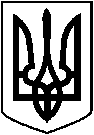 ЛЕТИЧІВСЬКА СЕЛИЩНА РАДА ХМЕЛЬНИЦЬКОЇ ОБЛАСТІВИКОНАВЧИЙ КОМІТЕТ Р І Ш Е Н Н Я2021 р.                                 Летичів                                              №Про встановлення опіки над Полуденною Іриною Андріївною         Відповідно до абзацу першого статті 6 Закону України «Про забезпечення організаційно-правових умов соціального захисту дітей – сиріт та дітей, позбавлених батьківського піклування»,  абзацу 6 статті 5 Закону України «Про охорону дитинства», керуючись статтями 61, 62 та 63 Цивільного кодексу України, статтями 243 та 244 Сімейного кодексу України, Пунктом 42 Порядку провадження органами опіки та піклування діяльності, пов’язаної із захистом правд дитини, затвердженого постановою Кабінету Міністрів України від 24 вересня 2008 року № 866 «Про питання діяльності органів опіки та піклування, пов’язаної  із захистом прав дитини», на підставі заяви громадянки Наконечної Жанни Петрівни, яка проживає за адресою: Хмельницька область, Хмельницький район, смт. Летичів, вулиця Осліковського 6 квартира 11, від 23.06.2021 року, висновку служби у справах дітей про доцільність встановлення опіки над малолітньою Полуденною Іриною Андріївною, 20.05.2008 року народження від 02.07.2021 року № 5 та подання служби у справах дітей Летичівської селищної ради від 05.07.2021 року №74, виконавчий комітетВ И Р І Ш И В :Встановити опіку над дитиною, позбавленою батьківського піклування, Полуденною Іриною Андріївною, 20 травня  2008 року народження, та призначити її опікуном Наконечну Жанну Петрівну, 13 квітня 1970 року народження, яка проживає за адресою Хмельницька область, Хмельницький район, смт. Летичів, вулиця Осліковського 6 квартира 11.Контроль за виконанням даного рішення покласти на  керуючу справами виконкому Савранську А.В.Селищний голова                                       Ігор ТИСЯЧНИЙ